Assessed and Supported Year in Employment (ASYE) 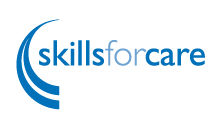 NQSW supporting information for the 12 month reviewTo be completed by the NQSWThis template is to be submitted to your ASYE assessor in advance of your twelve month review meeting.Section 1Section 2Section 3Section 4Section 5Supervision logRecord the following information:Dates when you received supervision in the six to twelve months of your ASYEWhat type of supervision (i.e. case supervision or critically reflective supervision) and with whom (e.g. ASYE assessor, team manager/line manager or other)Protected development time logRecord dates and times when you took protected development time in the six to twelve months of your ASYE and how was this time usedTraining logRecord the dates and titles of any training undertaken in the six to twelve months of the ASYE. Can you give examples of the development activities you have undertaken and how these have they impacted your practice? In the six to twelve months of your ASYE have there been any issues or changes associated with the support arrangements identified in your Support and Assessment Agreement, 1: SAA)? Yes/NoFor example, what support have you received in relation to your wellbeing and the continuing development of your resilience.If yes, please explain what efforts you and others have made to resolve these issues and the outcomeExceptional circumstances (including pandemic, organisational changes)